história – essa terra tinha dono – parte II 	Leia o que Pero Vaz de Caminha escreveu sobre os indígenas que os portugueses encontraram quando chegaram ao Brasil. Como os portugueses entenderam os gestos do indígena quando ele avistou as contas de um rosário? O que os portugueses desejavam? Os indígenas não conheciam a escrita. Portanto, não deixaram nenhum registro escrito sobre o primeiro contato com os portugueses. Os primeiros indígenas a ter contato com os portugueses fora os Tupiniquim, pois eram eles que habitavam a região da Costa do Descobrimento em 1500. O povo indígena que hoje vive no local são os Pataxó. Eles ocupam a Reserva da Jaqueira e o Parque Nacional do Monte Pascoal, no litoral sul da Bahia. No século XVI, os Pataxó eram inimigos dos Tupiniquim e viviam em uma região próxima.Leia o texto abaixo, escrito por um não indígena, brasileiro, em uma época recente; o autor usou como base os relatos escritos dos portugueses; veja como o acontecimento poderia ter sido relatado: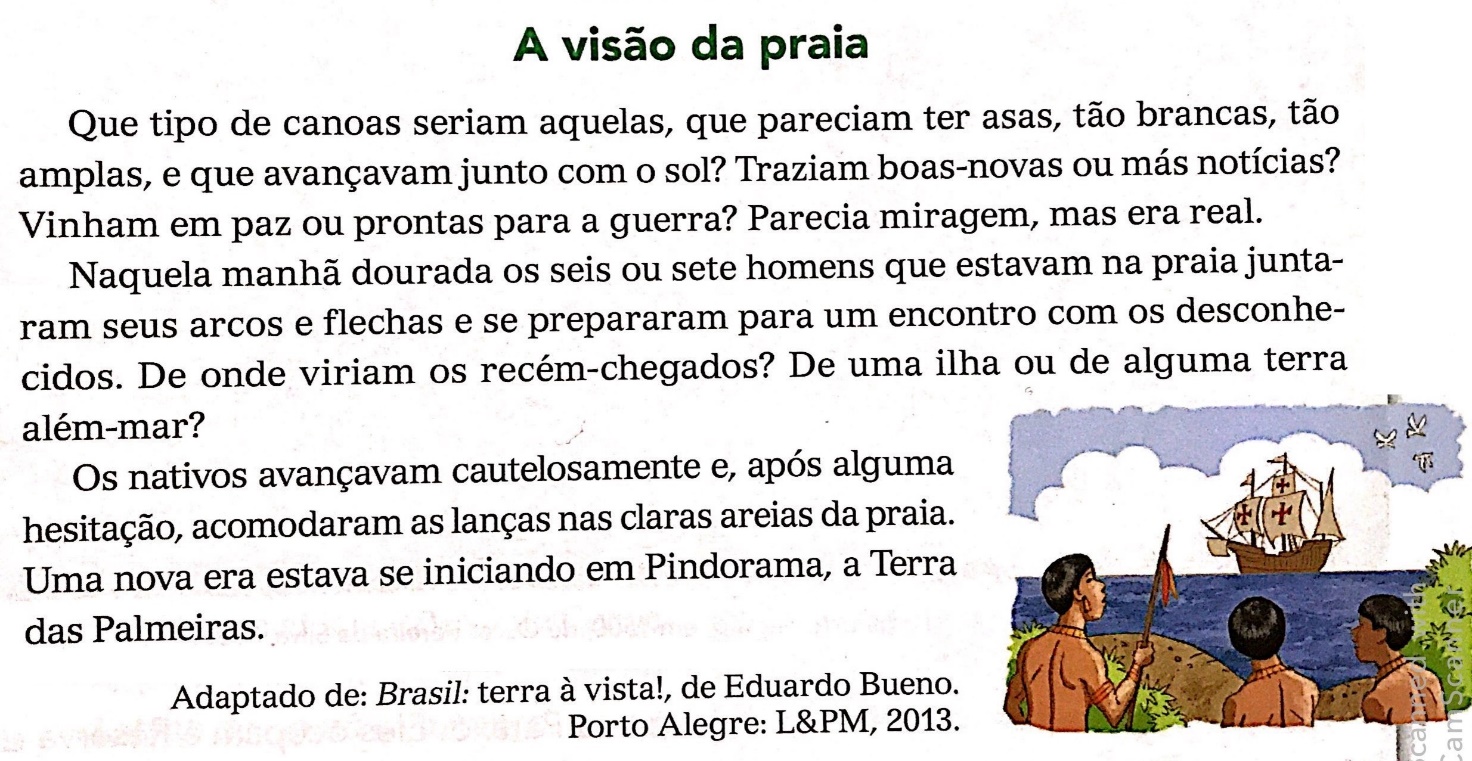 Se você fosse um dos indígenas que estavam na praia quando os portugueses chegaram, em que pensaria? Teria medo? Curiosidade? Justifique sua resposta.Em sua opinião, quem descobriu o Brasil? Justifique sua resposta.  Os homens aqui andam nus	E dali avistamos homens que andavam pela praia, uns sete ou oito.	[...] Traziam arcos nas mãos, e suas setas. [...]	A feição deles é serem pardos, um tanto avermelhados, de bons rostos e bons narizes, benfeitos. Andam nus, sem cobertura alguma. [...]	Traziam o beiço de baixo furado e metido nele um osso verdadeiro. 	Os cabelos deles são correios. E andavam tosquiados, [...] raspados todavia por cima das orelhas. [...]	Junto com os portugueses, um nativo viu umas contas de rosário, brancas; fez sinal que lhes dessem, e folgou muito com elas, e lançou-as ao pescoço; e depois tirou-as e meteu-as em volta do braço, e acenava para a terra e novamente para as contas e para o colar do Capitão, como se dariam ouro por aquilo. Trechos selecionados da versão da Carta de Caminha. Disponível em: www.literaturabrasileira.ufsc.br/documentos/?action=download&id=29021. 